「私の尊敬する人！〇〇中偉人伝」～こんな人に私もなりたい～class(   )No.(   ) Name (                               )１「私の尊敬する人」についてマッピングしよう。２　関係代名詞を使って「私の尊敬する人」の紹介文を書いてみよう。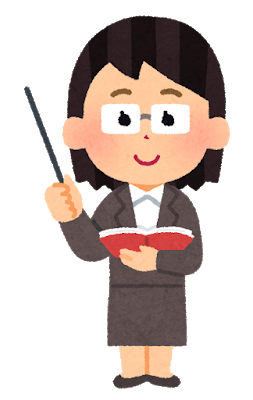 ３「私の尊敬する人」について調べたことを書こう。４　原稿のモデルを確認しよう。５　こんな原稿を書こう。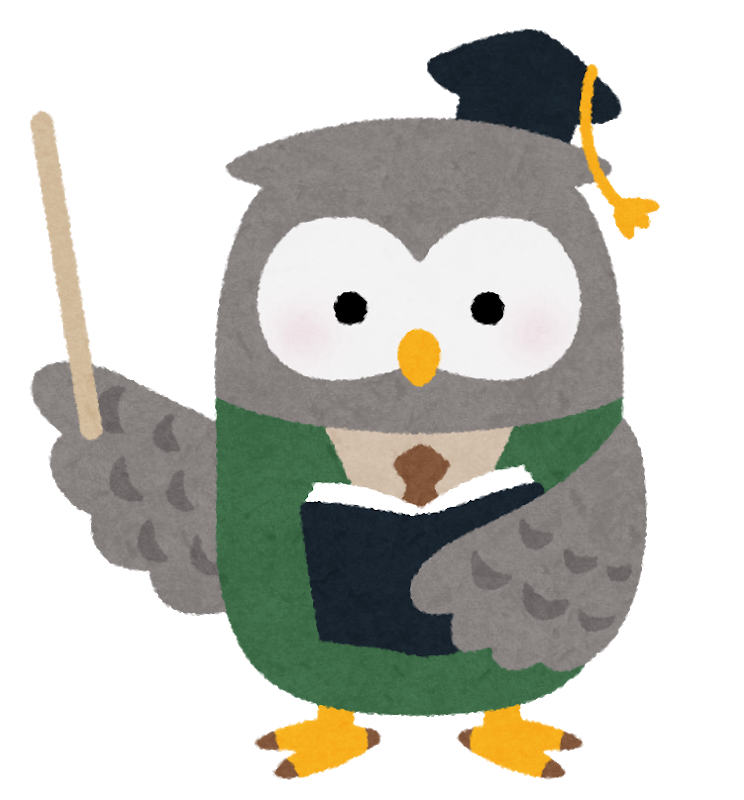 【「書くこと」に関するルーブリック】６　原稿を書こう。★グループで原稿を読み合おう。よい表現はどんどん取り入れよう！７　清書をして、発表の準備をしよう。ルーブリックを確認して発表練習をしよう！【「話すこと（発表）」に関するルーブリック】内容語数語彙・文法A５点自分の尊敬する人について具体的な情報、その人から学んだこと、自分の将来について述べている。Bodyが100語程度である。語彙や文法の間違いが２つ以下である。B３点自分の尊敬する人についての情報、その人から学んだことを述べている。Bodyが80語程度である。語彙や文法の間違いが３～５つある。C１点自分の尊敬する人の情報を述べている。Bodyが50語程度である。語彙や文法の間違いが６つ以上ある。スライド内容原稿★Introduction　　　　　　　　　　　　　　　　　　　　　　　　　　　★Body1　　　　　　　　　　　　　　　　　　　　　　　　　　　　　　　　　　★Body2　　　　　　　　　　　　                                　　　    　　　　　★Body3　　　　　　　　　　　　　　　　　　　　　　　　   　　　　　　　　　★Conclusion　　　　　　　　　　　　　　　　　　　　　　　　　　　　原稿演出１Introduction　　　　　　　　　　　　　　　　　　　　　　　　　　　　　　　　　　２Body1　　　　　　　　　　　　　　　　　　　　　　　　　　　　　　　　　　３Body2　　　　　　　　　　　　　　　　　　　　　　　　　　　　　　　　　　４Body3　　　　　　　　　　　　　　　　　　　　　　　　　　　　　　　　　　５Conclusion　　　　　　　　　　　　　　　　　　　　　　　　　　　　　　　　　　声アイコンタクトプレゼンの仕方A５点聞き手が聞き取りやすいように、はっきり大きい声で発表している。聞き手にアイコンタクトをとりながら発表している。聞き手の反応を見ながら、スライドを効果的に提示している（切り替えるタイミング・指さしなど）。B３点時々聞き取りにくい声で発表している。時々原稿に目を落としながら発表している。スライドを提示している。C１点聞き取りにくい声で発表している。原稿を読んでいる。スライドを提示していない。